2.2.3.  координация действий родительской общественности и педагогического коллектива МБДОУ в вопросах развития и образования, охраны и укрепления  здоровья воспитанников;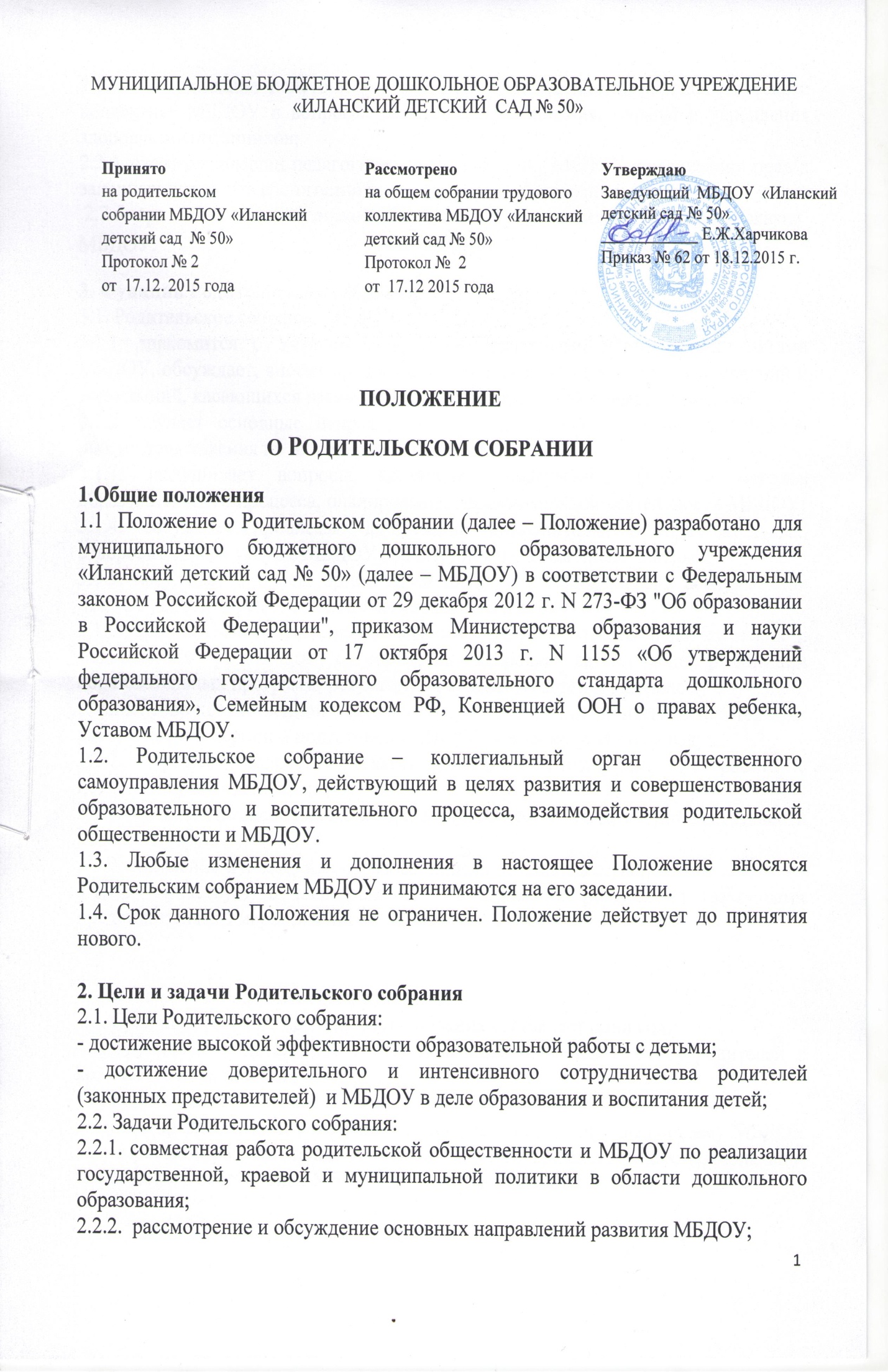 2.2.4. оказание помощи педагогическому коллективу МБДОУ в реализации прав и законных интересов воспитанников в получении образования;  2.2.5. привлечение родительской общественности к   активному участию в жизни МБДОУ.3. Функции Родительского собрания.3.1. Родительское собрание МБДОУ:3.1.1. знакомится с Уставом и другими локальными нормативными актами МБДОУ, обсуждает, вносит предложения по внесению необходимых изменений и дополнений, касающихся взаимодействия с родительской общественностью;3.1.2. изучает основные направления образовательной деятельности МБДОУ, вносит предложения по их совершенствованию;3.1.3. заслушивает вопросы, касающиеся содержания, форм и методов образовательного процесса, планирования образовательной деятельности МБДОУ;3.1.4. обсуждает проблемы организации дополнительных образовательных, оздоровительных услуг в МБДОУ воспитанникам, в том числе платных; 3.1.5. обсуждает вопросы организации питания и медицинского обслуживания МБДОУ, вносит предложения по их улучшению;3.1.6. принимает информацию заведующего МБДОУ, отчеты педагогических и медицинских работников о состоянии здоровья детей, ходе реализации образовательных программ, результатах готовности детей к школьному обучению, о финансово-хозяйственной деятельности, о проведении ремонтно-строительных работ в летний период и подготовки к МБДОУ к новому учебному году;3.1.7.  решает вопросы оказания помощи воспитателям,  в работе с неблагополучными семьями;3.1.8.    вносит предложения по совершенствованию образовательной деятельности в МБДОУ (группе);3.1.9. выявление и поддержка образовательных инициатив семьи;3.1.10.  участвует в планировании совместных с родителями (законными представителями) мероприятий МБДОУ.4. Полномочия Родительского собрания.4.1. Срок полномочия Родительского собрания составляет один год;4.2. групповые Родительские собрания избирают членов в Совет родителей в количестве двух человек;4.3. Родительское собрание:- вносит предложения и рекомендации в Совет родителей, заведующему МБДОУ по вопросам образовательной деятельности, по совершенствованию материально-технического обеспечения МБДОУ;- заслушивает информацию заведующего МБДОУ о соблюдении прав участников образовательных отношений;- оказывает содействие педагогическому коллективу в проведении необходимой работы с неблагополучными семьями;- оказывает помощь в организации тематических мероприятий МБДОУ;- обсуждает вопросы жизнедеятельности МБДОУ;- обеспечивает психолого-педагогическую поддержку семьи и способствует  повышению компетентности родителей (законных представителей) в вопросах развития и образования, охраны и укрепления здоровья детей;- рассматривает локальные нормативные акты МБДОУ;- выполняет иные функции в пределах своих полномочий.5. Права Родительского собрания.5.1.  Родительское собрание имеет право:5.1.1. вносить предложения по совершенствованию образовательной деятельности МБДОУ;             5.1.2. заслушивать информацию заведующего МБДОУ  о текущих проблемах и их решении, о перспективах работы МБДОУ;5.1.3. заслушивать председателя и членов Совета родителей об итогах выполнения его решений, об отчетах по расходованию привлеченных внебюджетных и спонсорских средств для финансово-экономического совершенствования деятельности МБДОУ.5.2.  Каждый член Родительского собрания имеет право:5.2.1.  потребовать обсуждение Родительским собранием любого вопроса, входящего в его компетенцию, если это предложение поддержит не менее одной трети членов собрания;5.2.2.   при несогласии с решением Родительского собрания высказать свое мотивированное мнение, которое должно быть занесено в протокол.6. Организация управления Родительским собранием.6.1. В состав Родительского собрания входят все родители (законные представители) воспитанников МБДОУ.6.2. Для ведения заседаний Родительское собрание  из своего состава выбирает председателя и секретаря сроком на 1 учебный год. 6.3. В необходимых случаях на заседание Родительского собрания приглашаются педагогические, медицинские и другие работники МБДОУ, представители общественных организаций, учреждений, родители, представители Учредителя. 6.4. Родительское собрание МБДОУ ведет заведующий МБДОУ.6.5. Родительское собрание собирается не реже 2 раз в год,  Групповое родительское собрание проводятся один раз в квартал.6.6. Заседания Родительского собрания правомочны, если на его заседании  присутствует не менее 2/3 состава. 6.7.   Решение Родительского собрания принимается открытым голосованием простым большинством голосов, присутствующих на собрании. В случае равенства голосов решающим является голос председателя.6.9. Решение Родительского собрания считается принятым, если за него проголосовало простое большинство от присутствующих родителей (законных представителей), при кворуме более 50% от списочного состава родителей (законных представителей).6.10. Решения, принимаемые на Родительском собрании, являются обязательными для исполнения всеми родителями (законными представителями) группы.6.11. Родительское собрание взаимодействует с Советом    родителей   МБДОУ. 7.  Ответственность Родительского собрания.7.1.Родительское собрание несет ответственность:7.1.1.	за невыполнение закрепленных за ним задач и функций;7.1.2.	соответствие принимаемых решений законодательству РФ.8.  Делопроизводство Родительского собрания.8.1.	Заседания Родительского собрания оформляются протоколом.8.2.	В книге протоколов фиксируются:8.2.1. дата проведения заседания;8.2.2. количество присутствующих;8.2.3. приглашенные (ФИО, должность);8.2.4. повестка дня;8.2.5. ход обсуждения вопросов, выносимых на Родительское собрание;8.2.6. предложения, рекомендации и замечания родителей (законных представителей), педагогических и других работников МБДОУ, приглашенных лиц;8.2.7. решение Родительского собрания.8.3.	Протоколы подписываются председателем и секретарем Родительского собрания.8.4.	Нумерация протоколов ведется от начала календарного года.8.5. Книга протоколов Родительского собрания нумеруется постранично, прошнуровывается, скрепляется подписью заведующего и печатью МБДОУ.8.6.	Книга протоколов Родительского собрания хранится в делах МБДОУ 5 лет и передается по акту (при смене руководителя, при передаче в архив).8.7. Книга протоколов Родительского собрания группы хранится   у   воспитателей группы с момента комплектации группы до выпуска детей в школу.